        Östersunds OK          Inbjuder till  DM Sprint              Lördag 19 September                   Lits Camping     Se  ÖOK.s hemsida o Eventor	Ca banlängderA	H21 					 		3,5-B	H20 D21 H35 	Öppen svår		3,0-3,5 C	H45 D20 D35 					2,5-3,0D	H16 H55 D45 D55 D16 		  	2,0-2,5	Öppen Medel svårE	H65 H14 D14 D65 				1,5-2,0F 	H75 D75 ÖM3					1.2-1,5G	H12 D12 						1,2-1,5H	H10 D10 ÖM1 Öppen Lätt.		1.0-1,2Anmälan :	 via Eventor . senast   OBS endast föranmälan	         Ingen anmälan på plats p.g.a coronaStämpling: Sportident elektroniskt stämplingssystem.Första start 10:00, anmälan sker i önskad startgrupp.                  Start enligt startlistaEnklare kiosk samt toaletter på campingen.Tävlingen är corona anpassad så ingen dusch Inget ombyte inomhus.Avgift.	Vuxna	130 kr     			Ungdom	75 kr	Pinnhyra	30:-			      OBS Kartan är ej ritad med sprintnormenTerräng: Det mesta av banorna går i Lits samhälleDe längre banorna har några skogskontroller.Tävlingsledare:		Johan NäslundBanläggare:  		Torgny PetterssonUpplysningar		Johan Näslund				 Torgny Pettersson 070-3729569 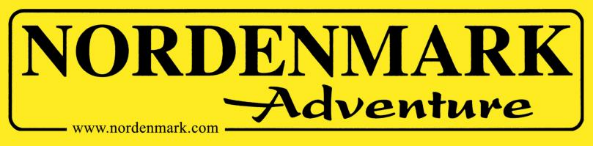 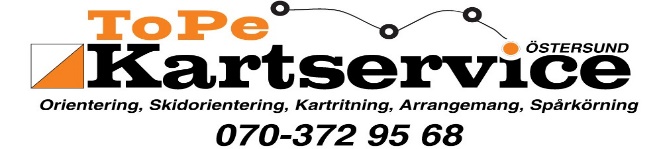 